ЕПИДЕМИОЛОГИЧНА ОБСТАНОВКА ЗА ОБЛАСТ ДОБРИЧ През периода са регистрирани общо  541 случая на заразни заболявания, от които: 83 случая на грип и остри респираторни заболявания (ОРЗ).Общата заболяемост от грип и ОРЗ за областта е 100,7 %ооо на 10000 души.      Регистрирани остри респираторни заболявания (ОРЗ) по възрастови групи през периода: 455 регистрирани случая на заболели от COVID-19. Заболяемост за областта за 14 дни на 100 000 жители към 14.11.2021г – 570,20%00 при 777,60%00 за РБългария.3 случая на въздушно- капкова инфекция – 2 на варицела и 1 на скарлатина;На територията на област Добрич през отчетния период няма регистрирани хранителни взривове.ДИРЕКЦИЯ „НАДЗОР НА ЗАРАЗНИТЕ БОЛЕСТИ”Извършени са епидемиологични проучвания на регистрирани заразни болести - 458 бр.В отдел Медицински изследвания са изработени общо 310 бр. проби с 24 положителни резултата: 165 бр. бързи антигенни тестове с 20 положителни резултата, 145 бр.  паразитологични изследвания с 4 положителни резултата.През консултативния кабинет по СПИН /КАБКИС/ няма преминали лица. ДИРЕКЦИЯ „МЕДИЦИНСКИ ДЕЙНОСТИ”Извършени са общо 16 проверки, от които 4 на лечебни заведения за болнична помощ, 7 на лечебни заведения за извънболнична помощ и 5 проверки на аптеки. Няма установени нарушения. 4 бр. издадени заповеди за промяна на състава на ЛКК или промяна часовете за заседания.Приети  и обработени  жалби- 2.За периода в РКМЕ са приети и обработени 115 медицински досиета, извършени са 131 справки, изготвени са 89  преписки и 105 бр. МЕД за протокола за ТП на НОИ, проверени са  53 експертни решения (ЕР).Предварителен здравен контрол: 1 експертен съвет при РЗИ. Разгледани са 6 проектни документации, издадени са 5 становища по процедурите на ЗООС и 1 отрицателно здравно становище. Участие в: 1 експертен съвет в Община Добричка с издадено 1 здравно становище и в 2 Държавно приемателни комисии (ДПК)  с  издадено 1 здравно становище по  ДПК.   Извършени са 2 проверки по изпълнение на предписания за обекти с обществено предназначение (ООП) в процедура по регистрация. Регистрирани, съгласно Закона за здравето са 3 ООП.  През периода са извършени общо 76 основни проверки по текущия здравен контрол. Реализираните насочени проверки са общо 121: 32 от тях са извършени във връзка с контрола по тютюнопушенето и продажбата на алкохол; 44 - контрол върху ДДД-мероприятията; 4 - по постъпили сигнали; проверени са 5 лични здравни документации относно спазване изискванията на Наредба № 15/27.06.2006 г. за здравните изисквания към лицата, работещи в тях; 36 – в обекти с обществено предназначение, заведения за обществено хранене и обществено достъпни места относно спазване на противоепидемичните мерки.Лабораторен контрол:Питейни води: физико-химичен и микробиологичен контрол – 10 бр. проби – от тях 4 бр. проби не съответстват по физико-химичен показател „нитрати“.Във връзка с насочен здравен контрол са изследвани 3 бр. проби питейни води по микробиологични показатели – една проба не съответства по показател „Колиформи“.Минерални води: не са пробонабирани.Води за къпане: не са пробонабирани.Козметични продукти: физико-химичен контрол – 1 проба – съответства на нормативните изисквания.Биоциди и дезинфекционни разтвори: физико-химичен контрол – 2 бр. проби – съответстват на нормативните изисквания.Физични фактори на средата: не са измервани.По отношение на констатираните отклонения от здравните норми са предприети следните административно-наказателни мерки: - издадени  са  4 предписания за провеждане на хигиенни мерки; - съставен са 3 акта за установени административни нарушения, на физически лица; - съставен е 1 акт за установено административно нарушение, на юридическо лице.Дейности по профилактика на болестите и промоция на здравето (ПБПЗ):Проведени са 7 обучения и 13 лекции на 439 лица в учебни заведения и детско заведение от гр. Добрич, гр. Балчик и с. Хитово, общ. Тервел. Оказана е 8 бр. методична дейност на 20 лица (педагози и медицински специалисти). Извършена е оценка на седмично учебно разписание на учебните занятия за първи срок на учебната 2021/2022 г. за 1 учебно заведение в гр. Добрич.СЕДМИЧЕН ОТЧЕТ ПО СПАЗВАНЕ ЗАБРАНАТА ЗА ТЮТЮНОПУШЕНЕЗа периода 05.11- 11.11.2021 г. по чл. 56 от Закона за здравето са извършени 25 проверки в 25 обекта (3 обекта за хранене и развлечения, 5 детски и учебни заведения, 17 други закрити обществени места по смисъла на § 1а от допълнителните разпоредби на Закона за здравето). Не са констатирани нарушения на въведените забрани и ограничения за тютюнопушене в закритите и някои открити обществени места. Няма издадени предписания и актове.Д-Р СВЕТЛА АНГЕЛОВАДиректор на Регионална здравна инспекция-Добрич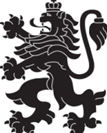 РЕПУБЛИКА БЪЛГАРИЯМинистерство на здравеопазванетоРегионална здравна инспекция-ДобричСЕДМИЧЕН ОПЕРАТИВЕН БЮЛЕТИН НА РЗИ-ДОБРИЧза периода 05.11- 11.11.2021 г. (45-та седмица)  0-4 г.5-14 г.15-29 г.30-64 г+65 г.общоЗаболяемост %оо2322330583100,7    %ооо